No. 611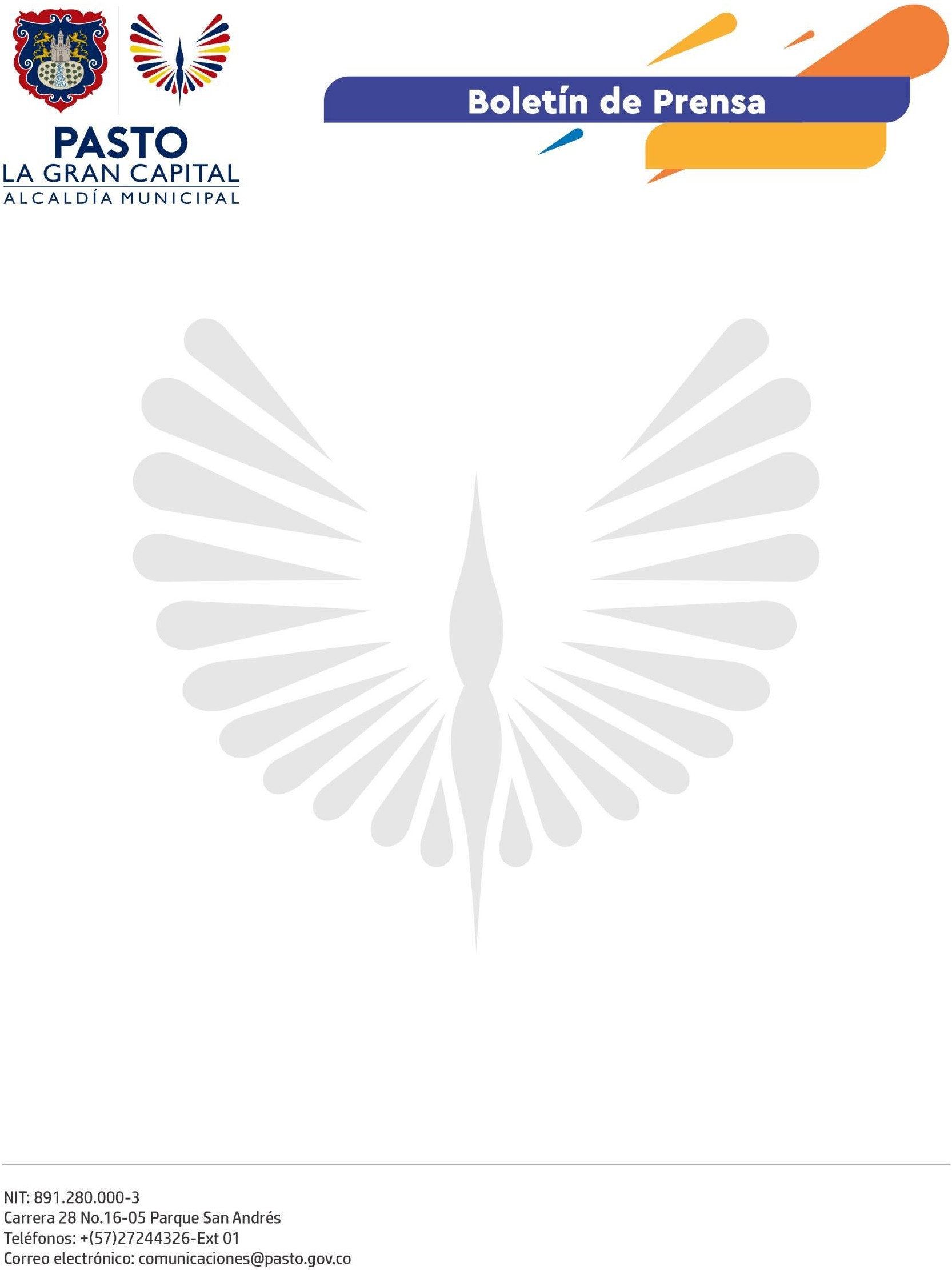 4 de octubre de 2022
ALCALDÍA DE PASTO EXPUSO INDICADORES DE LA ESTRATEGIA CIUDADES, ENTORNOS Y RURALIDADES SALUDABLESCon el fin de impulsar acciones que promocionan la salud y prevenir las enfermedades durante el transcurso de la vida y en diferentes entornos sociales, la Secretaría de Salud dio a conocer los 102 indicadores de la estrategia CERS a las demás dependencias de la Administración Municipal. La socialización pretende lograr una articulación interinstitucional de los responsables de garantizar y promover la salud para monitorear cada indicador desde su campo de acción.“Los diferentes actores estamos trabajando en la implementación de la estrategia del Ministerio de Salud; por eso, buscamos que el ciudadano comprenda que 'salud' no tiene que ser traducida como lo contrario de 'enfermedad'. Queremos que las personas se sientan saludables en el lugar donde viven, a través del fortalecimiento de espacios para la actividad física, manejo de residuos, seguridad e incluso la protección de las personas mayores”, expresó el secretario de Salud, Javier Andrés Ruano González.El funcionario también comentó que se viene trabajando en las mesas ‘La Salud en Todos los Derechos’, de las cuales se han desarrollado 8 sesiones con d grupos vulnerables, comunitarios y rurales para escuchar sus necesidades.Con relación al proceso de articulación interinstitucional, la jefe de la Oficina de Planeación de Gestión Institucional, Marcela Peña Tupaz, aseguró: “Estamos dispuestos a brindar todo el apoyo en el proceso porque tiene que ver con información estadística que nos permite tomar decisiones de manera oportuna y acertada. Con este primer acercamiento empezamos a analizar la relación de los indicadores con el campo de acción de cada uno de los actores”.De igual forma, el secretario de Tránsito y Transporte, Javier Recalde Martínez, manifestó:” Desde la Secretaría de Tránsito hemos manifestado la relación de los indicadores con la accidentalidad y siniestralidad en el municipio. Venimos avanzando en el Observatorio de Seguridad Vial, que permitirá aportar datos y fortalecer la implementación de la estrategia CERS”.En cumplimiento del Plan de Desarrollo ‘Pasto, La Gran Capital’ y en el marco de la Política Pública de Salud Colectiva (Acuerdo 035 - 2019) se lleva a cabo la estrategia Ciudades, Entornos y Ruralidades Saludables como respuesta a problemáticas sociales del municipio.